Demande de devis pour une baie vitrée et un châssis oscillo battantBonjour,Je souhaiterais un devis pour :  - Une baie vitrée coulissante (ht 230 cm largeur 180 cm) en pvc blanc  - Un châssis oscillo-battant un vantail  (Ht 120 cm largeur 80 cm) en pvc blancLe châssis est fixé contre la porte-fenêtre (maison en rénovation) Merci,Godani Serge 0497/366972 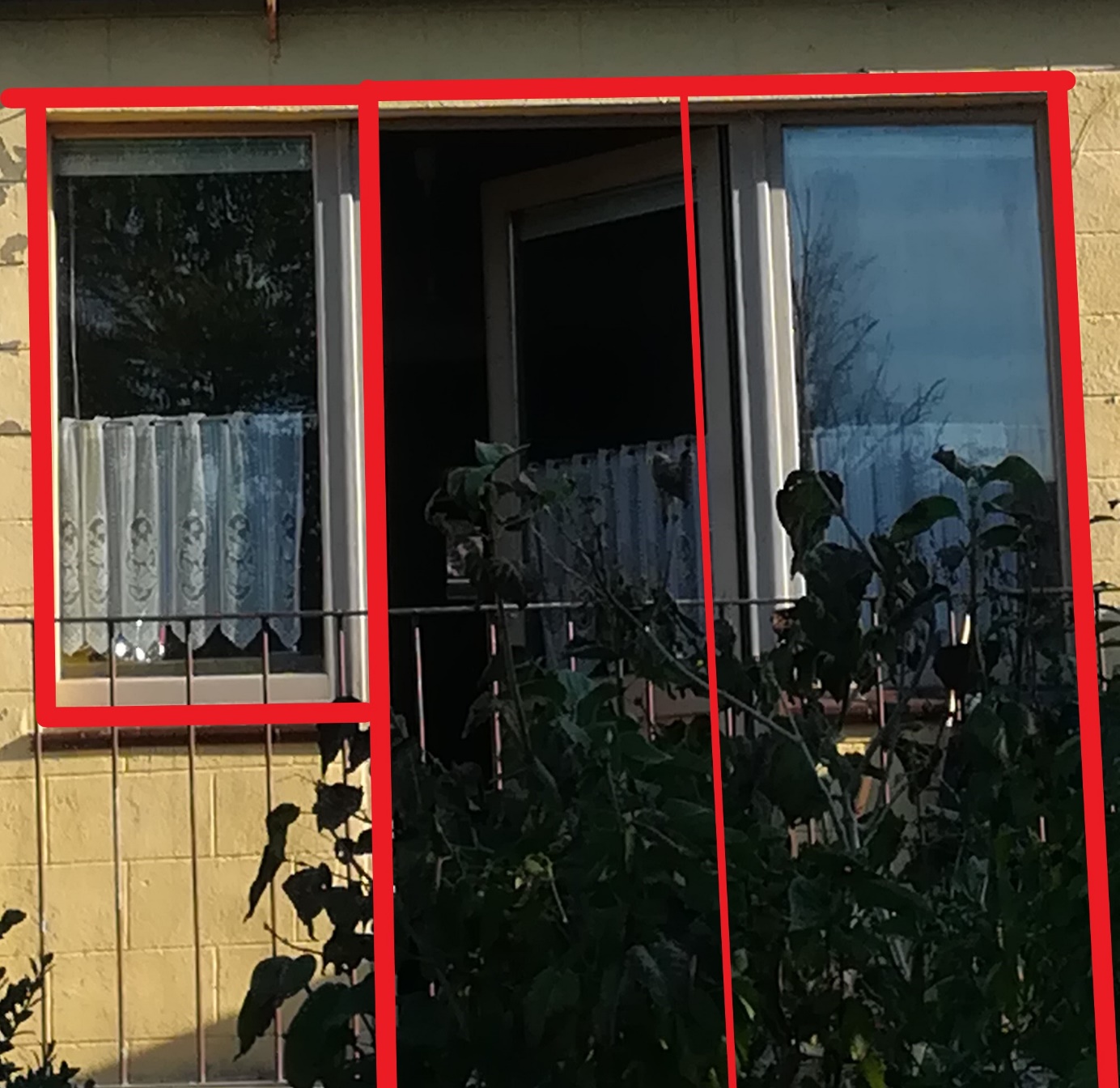 